FOR IMMEDIATE RELEASE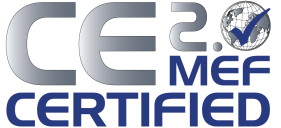 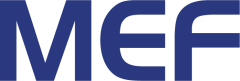 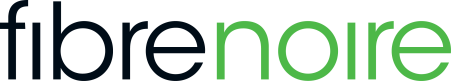 Fibrenoire is Canada’s First Carrier Ethernet 2.0 Telecoms CompanyMontreal - July 9th, 2013: The MEF today announces that FIBRENOIRE a telecommunications company specializing exclusively in fiber optic connectivity services for businesses in Quebec and Ontario has become the first Canadian Telecoms Provider to achieve CE 2.0 certification.  CE 2.0 certification ensures FIBRENOIRE’S customers that its network is compliant with the highest industry standards. “We believe that standardization of Carrier Ethernet Services will accelerate demand both at the retail and wholesale level as more customers will be looking into certified Carrier Ethernet networks in the future,” said Jean-François Lévesque, CTO of FIBRENOIRE.FIBRENOIRE joins 8 other carriers, such as Comcast, TW Telecom and Telecom Italia that have obtained MEF CE 2.0 certification since May 2012, rapidly speeding up the adoption of the new standard. “Carrier Ethernet has become the industry’s biggest success story of the past decade. A milestone was reached this year when for the first time Carrier Ethernet services share of bandwidth exceeded the sum total of all legacy telecoms services across the world, making it the dominant technology in the carrier space. Last year over 1.2 billion new Ethernet ports were shipped (400 million wired and 800 million wireless) according to IDC, and Frost & Sullivan, Vertical Systems and Infonetics predict a near $48 billion services market by 2015,” concludes Nan Chen, President, MEFAbout MEFThe MEF is a global industry alliance comprising more than 200 organizations including telecommunications service providers, cable MSOs, network equipment/software manufacturers, semiconductors vendors and testing organizations. The MEF’s mission is to accelerate the worldwide adoption of Carrier-class Ethernet networks and services. The MEF develops Carrier Ethernet technical specifications and implementation agreements to promote interoperability and deployment of Carrier Ethernet worldwide.For more information about the Forum, including a complete listing of all current MEF members, please visit the MEF web site at http://www.MetroEthernetForum.org/About FIBRENOIREFounded in 2007, FIBRENOIRE is a telecommunication company specializing exclusively in fiber optic connectivity services for businesses in Quebec and Ontario. FIBRENOIRE deploys and operates its own network of over 100 million of fiber-meters in the metropolitan areas of Toronto, Ottawa, Montreal and Quebec City. The company provides Internet, Ethernet, private and managed IP MPLS, custom-built dark fiber and wavelength transport services. FIBRENOIRE serves more than 1200 companies of all sizes including several international carriers and Internet Service Providers (ISP) operating in Canada. The company has fifty employees, with a head office in Montreal, Quebec. For more information, please visit www.fibrenoire.ca.Information
Steve FlanaganSFI-Relations publiquessteve@sfirp.comTel: +1-514-916-2512Marie-Hélène PorlierFibrenoiremhporlier@fibrenoire.ca Tel: +1-514-907-3002, x137 